Отчет по декаде дорожной безопасностиВ средней группе №3 «Звездочки»Воспитатели: Богинская О.О. Глухоедова И.И.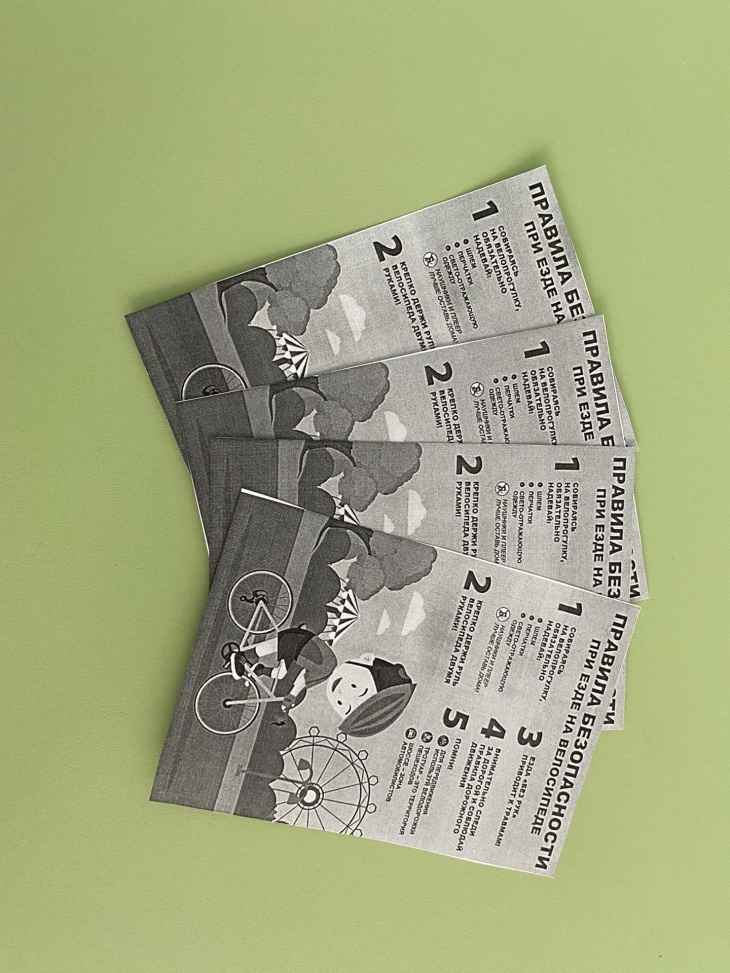 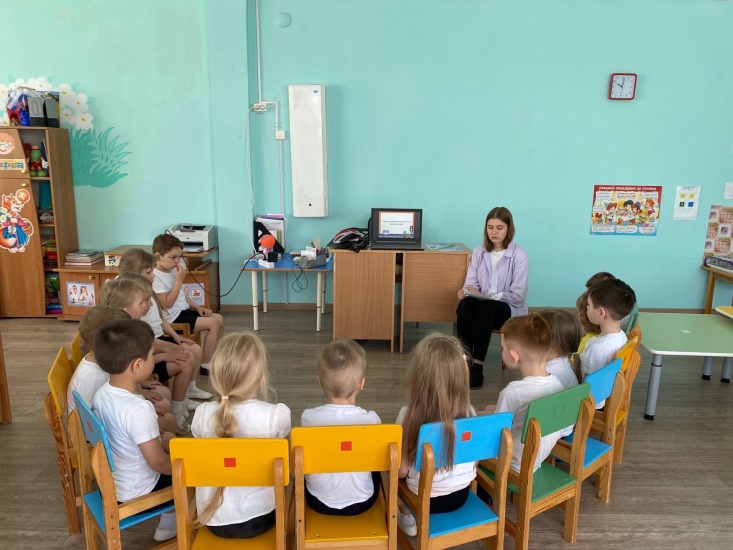 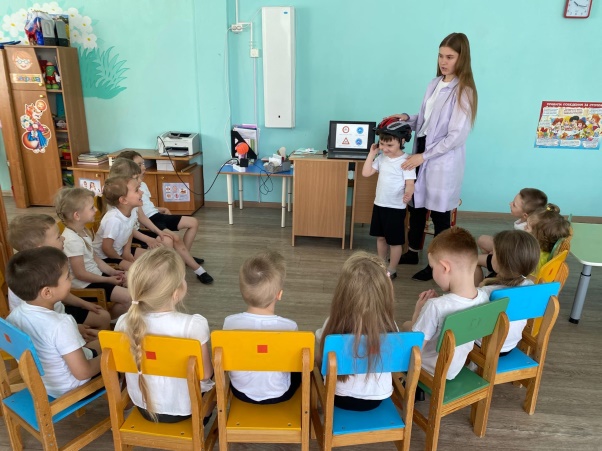 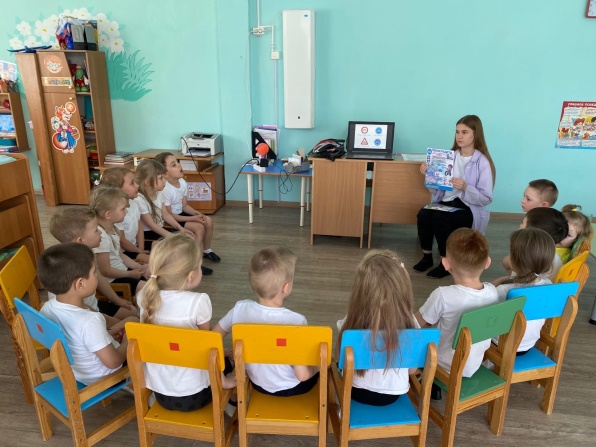 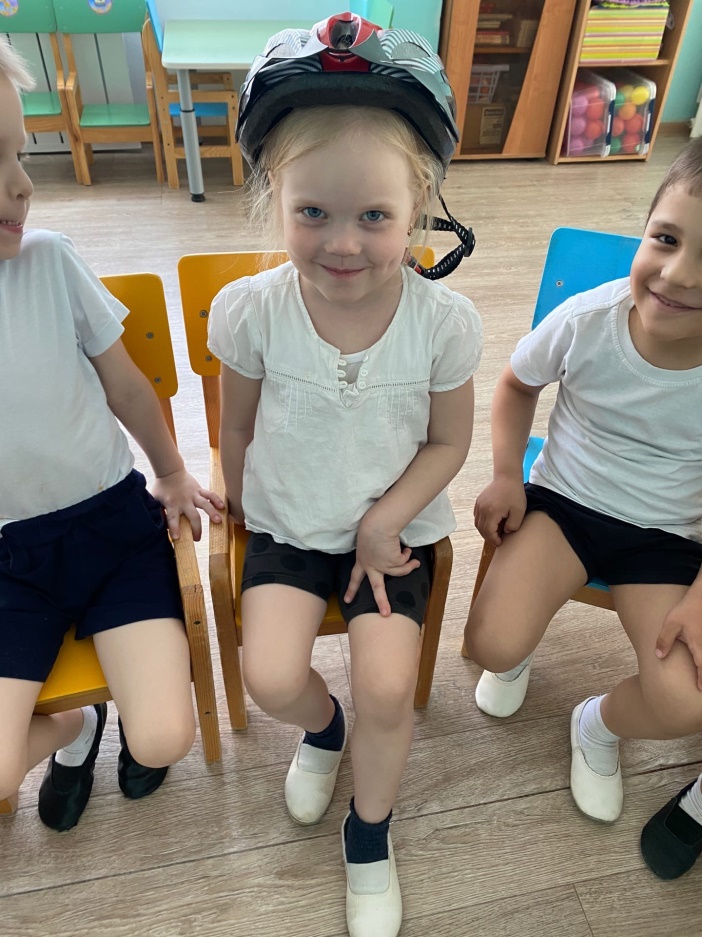 № п/пДата проведенияНазвание мероприятияМесто проведенияКоличество детейКраткое описание1.05.05.2022гАкция «Шлем - всему голова»Групповая комната13Поговорили с детьми об использовании средств индивидуальной защиты, продемонстрировали средства индивидуальной защиты и примерили их. 2.11.05.2022гНесовершеннолетний нарушитель ПДДГрупповая комната14Провели с детьми беседу с демонстрацией о правилах дорожного движения на велосипеде, рассказали в каких местах можно кататься на велосипедах. Рассмотрели знаки дорожного движения, касающиеся велосипедистов. 3.13.05.2022гЛетние каникулыГрупповая комната14Подготовили для родителей памятки «Правила безопасности при езде», рассказали детям, как нужно вести себя летом на улице. 16.05.2022гЮный велосипедистГрупповая комната15Рассмотрели из каких частей состоит велосипед, поиграли в дидактическую игру «Найди недостающий предмет».